多元就業開發方案民間團體申請計畫應備文件一覽表社會型計畫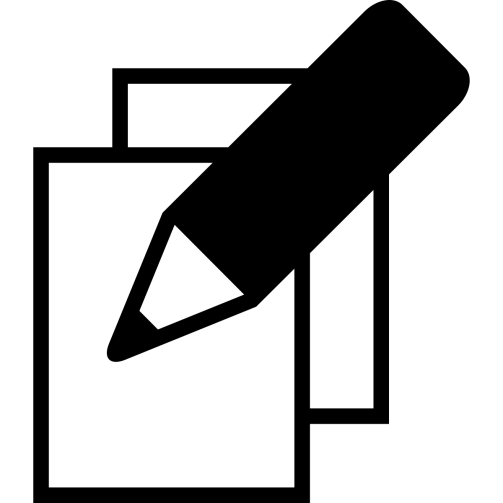 多元就業開發方案計畫申請摘要表多元就業開發方案社會型3年期計畫書撰寫格式計畫名稱（名稱應具體、明確，且與計畫主題相關）※以「○○○單位多元就業開發方案○○型計畫」或類似名稱作為計畫名稱者，不予受理申請。計畫省思(新單位提案免付)※檢視各項工作項目執行成果，並經統計、分析其成效。可搭配圖文、照片、報表輔助說明※擬定改善、精進、調整各項「執行策略、流程」及「工作項目」。分段、分類陳述。※詳述人員具體訓練成果、工作技能提升情形。包含外部課程、證照取得等外部訓練、檢定項目。※條列各項社會價值、經濟價值及就業促進差異部分，計畫差異對照表如附件。一、計畫緣由※由單位所關心之「議題」，從中發現待解決之「問題」，並執行「需求評估」，建議有具體之分析資料。※「問題」影響之層面為何? 建議有具體事證。※「需求評估」需與「服務對象」或計畫之「進用對象」有直接相關。二、目的※請確認目標及目的之設定，是否符合單位組織章程。※目標要能與描述的「需求」及界定的「問題」契合。※非營利組織的使命與政府公共政策的目的在創造「公共利益」，切忌論述到最後，「好處」與「獲益」只跑到「執行者」與「單位」身上。※創造就業機會（促進就業）→ 多元就業開發方案係透過建構民間團體與政府部門間「促進就業」之合作夥伴關係，藉由民間團體執行促進地方發展，提升社會福祉之計畫，創造失業者在地就業機會，爰請評估本計畫是否可達成「促進就業」之目的。→ 請確實評估職務是弱勢者可以勝任，更需規劃協助弱勢者提昇工作技能、職能及做好就業準備。※SMART原則→ 明確性：意涵必須簡單清晰，易於解讀。→ 可衡量：必須可計量，有衡量標準，以瞭解進步狀況。→ 可達成：除要有挑戰性外，更要能達成。→ 相關性：要與組織發展有關，才能獲得支援。→ 時限性：要有完成時限，或是短中長期先後順序。（一）公共利益、、社會價值、協助弱勢之議題……（二）創造在地就業機會……（三）推動計畫願景……三、主辦單位（含計畫負責人姓名、地址、聯絡電話）※請強調單位單位「目前執行方針」與「優良事蹟」。※若有合作單位亦請註明其專業之處。（一）申請單位簡介1.立案日期：中華民國○年○月○日2.立案字號：○○字第○○○○○號（統一編號：○○○○）3.負責人：○○○（聯絡電話：○○○○○○）4.專/兼職及志工人力：○○位、○○位、○○位5.聯絡地址：○○○○○○○6.現階段發展：……。（二）過去優良事蹟……（三）協力夥伴簡介四、計畫實施期間社會型3年期第○年計畫，自○年○月○日起至○年○月○日止五、計畫內容※3年期計畫短中長期策略、發展目標及效益。※請依目的，規劃「執行策略」、「工作項目」及「執行進度」，需具體可行，有明確的內容及步驟。※「執行策略」通常是大方向、簡潔可評量的描述，分析是否能讓界定的「問題」得到改變，回應設定好的「目的」。※「工作項目」則似因應執行策略擬定具體實作項目，需分類、分段陳述。※「執行進度」應看出優先順序，建議以圖表方式呈現。※檢附「執行場域」現場照片或空間施作構想圖等。(視計畫性質提供)3年期計畫發展目標及效益。(條列式)11○年（一）工作項目（二）執行場域簡介1.地理位置……2.資源分佈圖……（三）工作進度甘特圖六、計畫人力需求及管理方式※需包含「人力配置需求表」、「督導機制」及「教育訓練課程規劃」。※請評估職務是弱勢者可以勝任，且訂定督導機制，確保計畫順遂。（一）人力配置需求表（二）督導機制（三）教育訓練課程規劃七、財務規劃※以報表呈現收入及支出情形，應包含政府補助經費部分；申請三年期計畫者須分別列出各年度申請經費及收支目標等資料。(表格不足請自行新增，無該項則刪列)八、預期效益※請呼應「工作項目」所擬定之目標KPI，規劃各期達成數。※各季績效之佔比，請考量淡旺季、季節性、外部性……之影響。※社會型如無經濟模式免填產品銷售及總財務狀況，請自行增刪並調整項目順序。(表格不足請自行新增，無該項則刪列)九、經費預算※人事費用(含工作津貼及勞保、健保保費雇主負擔部分)及其他費用。※計算其他費用時，以人事費用5%為原則。經費概算表第○年概算表十、附件（如差勤管理規則、各類表單及補充資料等）※填表說明：產量及收益之數字均請填入總額並簡要說明，同時應檢附各月明細資料紀錄及計畫執行期間專戶存摺影本以供參照。※留用：詳作業手冊規定。經辦人：             計畫管理：                監事：　　　  　     理事長（單位主管）：           多元就業開發方案  延用/輔導就業  人員名冊用人單位：○○○○○  計畫名稱：○○○○○○補助人數：             計畫執行期間：○.○.○~○.○.○填表連絡人：       電話：　　　　　   填表日期：○.○.○填寫說明：填寫週期：計畫結束時填寫併同執行成果報告表檢送各公立就業服務機構彙整。留用工作型態：請填寫全職或部分工時。（部分工時者請加註每週工作時數）身分註記：1.一般、2.中高齡者、3.原住民、4.負擔家計婦女、5.身心障礙者、6.生活扶助戶中有工作能力者。請務必填列連絡電話，以便查驗與追蹤就業狀況。經辦人：             計畫管理：                 監事：　　　  　     理事長（單位主管）：        「多元就業開發方案」計畫差異對照表單位名稱：計畫名稱：○○計畫	計畫類型：社會型3年期第○年計畫備註：若計畫類型為純社會型，經濟相關項目該欄可填「無」。編號文件項目是否具備1計畫書2立案證明書（如完成法人登記者應同時檢附法人登記證書）3組織章程或捐助章程4決議提出申請之會員（代表）大會、董事會或理事會會議紀錄(含計畫名稱、工作項目、計畫內容、申請人數)5前一年度工作報告（含教育文化或公益慈善機關或團體及其作業組織結算申報書及機關團體銷售貨物或勞務之所得計算表等向目的事業主管機關完、免稅證明，但新成立尚無年度報告者，免附）6本計畫涉及相關目的事業主管機關主管業務之相關合法使用、設立或許可等文件。7組織結構與組織內專職、兼職及志工人員相關資料（含經縣市政府核備之理事長當選證書及理監事名單）。8向勞工保險局申請提供最近月份之加保人員名冊。但依法非屬投保單位者，免附。9曾申請執行本部相關就業促進措施（永續就業工程計畫、多元就業開發方案或臨時工作津貼等）之單位，必須具體敘明所有曾執行之計畫補助金額、人數及績效（含計畫結束後之留用名冊、留用人數及比例，及輔導進入常態職場人數及比例等，並提供前執行計畫之完整專戶存摺影本供參）等。10同一計畫向二個以上機關提出申請補（捐）助，應列明全部經費內容，及向各機關申請補（捐）助之項目及金額。11新申請單位提送之新計畫中須填具體量化之預期效益。12計畫書等資料紙本一式3份 (由左而右、由上至下，並以A4紙張直式橫書，編排頁碼，左邊裝訂)。13計畫書電子檔 (磁碟片或電子郵件，檔案大小以不超過B為原則)研提單位計畫名稱研提單位計畫類型社會型3年期第○年計畫社會型3年期第○年計畫社會型3年期第○年計畫社會型3年期第○年計畫社會型3年期第○年計畫社會型3年期第○年計畫研提單位單位(全銜)統一編號統一編號研提單位聯絡人姓名及職稱聯絡人電話聯絡人電話研提單位電子郵件傳真號碼傳真號碼研提單位地址(郵遞區號6碼)(郵遞區號6碼)(郵遞區號6碼)(郵遞區號6碼)(郵遞區號6碼)(郵遞區號6碼)研提單位立案證書字號工作職稱／項目工作職稱／項目工作職稱／項目人數配置地址（地點）配置地址（地點）學歷/專長或技能學歷/專長或技能職稱1.項目2. …職稱1.項目2. …職稱1.項目2. …職稱1.項目2. …職稱1.項目2. …職稱1.項目2. …合計合計合計經費結構計畫申請經費計畫申請經費工作津貼：○,○○○元保險費用：○,○○○元其他費用：○,○○○元(其中行銷推廣費為○,○○○元  總經費：○,○○○元工作津貼：○,○○○元保險費用：○,○○○元其他費用：○,○○○元(其中行銷推廣費為○,○○○元  總經費：○,○○○元工作津貼：○,○○○元保險費用：○,○○○元其他費用：○,○○○元(其中行銷推廣費為○,○○○元  總經費：○,○○○元工作津貼：○,○○○元保險費用：○,○○○元其他費用：○,○○○元(其中行銷推廣費為○,○○○元  總經費：○,○○○元工作津貼：○,○○○元保險費用：○,○○○元其他費用：○,○○○元(其中行銷推廣費為○,○○○元  總經費：○,○○○元經費結構是否曾經申請本部「永續/多元/臨時工作津貼」或其他補助是否曾經申請本部「永續/多元/臨時工作津貼」或其他補助○○○年-多元方案-社會型/經濟型第○年-○○○(計畫名稱)-○+○人(專經管+進用)-○,○○○元○○○年-多元方案-社會型/經濟型第○年-○○○(計畫名稱)-○+○人(專經管+進用)-○,○○○元○○○年-多元方案-社會型/經濟型第○年-○○○(計畫名稱)-○+○人(專經管+進用)-○,○○○元○○○年-多元方案-社會型/經濟型第○年-○○○(計畫名稱)-○+○人(專經管+進用)-○,○○○元○○○年-多元方案-社會型/經濟型第○年-○○○(計畫名稱)-○+○人(專經管+進用)-○,○○○元○○○年-多元方案-社會型/經濟型第○年-○○○(計畫名稱)-○+○人(專經管+進用)-○,○○○元○○○年-多元方案-社會型/經濟型第○年-○○○(計畫名稱)-○+○人(專經管+進用)-○,○○○元○○○年-多元方案-社會型/經濟型第○年-○○○(計畫名稱)-○+○人(專經管+進用)-○,○○○元○○○年-多元方案-社會型/經濟型第○年-○○○(計畫名稱)-○+○人(專經管+進用)-○,○○○元○○○年-多元方案-社會型/經濟型第○年-○○○(計畫名稱)-○+○人(專經管+進用)-○,○○○元經費結構與其他政府部門經費之整合與其他政府部門經費之整合經費結構同一計畫向二個以上政府機關提出申請補助之項目與金額同一計畫向二個以上政府機關提出申請補助之項目與金額經費結構自籌款或其他民間資源自籌款或其他民間資源預期績效產業發展潛力產業發展潛力預期績效創造就業機會數之可行性及比例創造就業機會數之可行性及比例計畫結束後，預計全時留用○人，○○%預計臨時留用○人，○○%計畫結束後，預計全時留用○人，○○%預計臨時留用○人，○○%計畫結束後，預計全時留用○人，○○%預計臨時留用○人，○○%計畫結束後，預計全時留用○人，○○%預計臨時留用○人，○○%計畫結束後，預計全時留用○人，○○%預計臨時留用○人，○○%預期績效輔導進入常態職場之比例輔導進入常態職場之比例培養進用人員○○能力○人，○○% (取得○○證照…)輔導進用人員進入一般常態職場○人，○○%培養進用人員○○能力○人，○○% (取得○○證照…)輔導進用人員進入一般常態職場○人，○○%培養進用人員○○能力○人，○○% (取得○○證照…)輔導進用人員進入一般常態職場○人，○○%培養進用人員○○能力○人，○○% (取得○○證照…)輔導進用人員進入一般常態職場○人，○○%培養進用人員○○能力○人，○○% (取得○○證照…)輔導進用人員進入一般常態職場○人，○○%預期績效符合公共利益符合公共利益預期績效符合地方需求符合地方需求協力夥伴姓名、學經歷專長或提供資源○○公司○○○……年期短期中期長期年期11○11○11○年度目標社會效益產業發展就業促進工作項目工作內容工作內容工作內容工作內容工作項目服務說明執行方式辦理次數資源連結……月份工作項目執行期間：○年○月○日至○年○月○日執行期間：○年○月○日至○年○月○日執行期間：○年○月○日至○年○月○日執行期間：○年○月○日至○年○月○日執行期間：○年○月○日至○年○月○日執行期間：○年○月○日至○年○月○日執行期間：○年○月○日至○年○月○日執行期間：○年○月○日至○年○月○日執行期間：○年○月○日至○年○月○日執行期間：○年○月○日至○年○月○日執行期間：○年○月○日至○年○月○日執行期間：○年○月○日至○年○月○日月份工作項目1月2月3月4月5月6月7月8月9月10月11月12月…………工作職稱／項目配置人數配置工作之地點工作時間(含休息時間)進用條件進用條件進用條件工作職稱／項目配置人數配置工作之地點工作時間(含休息時間)學歷專長或技能特殊條件職稱1.項目2. …○○○排班制00：00~00：00休息時間：00：00~00：00 ○○○○○○職稱1.項目2. …工作項目：專案管理人工作項目：專案管理人職務內容任務與職責產生方式或已找好之人選工作時間/配置地點（專案管理人上工天數應配合用人單位差勤規定或比照勞動基準法，請具體敘明上工方式）職務可獲得之經驗/職涯發展方向督導機制(若不只1名專責督導人員，請一併列出)督導者姓名：            職稱：聯絡電話：              行動電話：督導方式：工作項目：（請填寫人員職稱）工作項目：（請填寫人員職稱）職務內容工作時間/配置地點職務可獲得之經驗/職涯發展方向督導機制(若不只1名專責督導人員，請一併列出)督導者姓名：             職稱：聯絡電話：               行動電話：督導方式：序號預定月份核定課程名稱預計授課講師學員職稱訓練時數參訓人數總時數授課內容11○○○○○○236○○24○○○○○○236○○……合計總時數中以其他費用辦理核銷時數規劃總時數中以其他費用辦理核銷時數規劃總時數中以其他費用辦理核銷時數規劃總時數中以其他費用辦理核銷時數規劃總時數中以其他費用辦理核銷時數規劃第一年項目總金額總金額總金額總金額總金額總金額第一年項目收入支出支出支出支出支出第一年營業收入第一年補助收入-人事第一年補助收入-其他費用第一年補助收入-小計第一年支出-材料第一年支出-其他費用(含行銷推廣費)第一年支出-人事第一年支出-小計第一年計畫內回饋第一年合計第一年盈餘第一年累積盈餘
(第一年盈餘)第二年項目總金額總金額總金額總金額總金額總金額第二年項目收入支出支出支出支出支出第二年營業收入-第二年補助收入-人事-第二年補助收入-其他費用-第二年補助收入-小計-第二年支出-材料-----第二年支出-其他費用(含行銷推廣費)-----第二年支出-人事-----第二年支出-小計-----第二年計畫內回饋-----第二年合計第二年盈餘第二年累積盈餘
(=第一年累積盈餘+第二年盈餘)第三年項目總金額總金額總金額總金額總金額總金額第三年項目收入收入支出支出支出支出第三年營業收入--第三年補助收入-人事--第三年補助收入-其他費用補助--第三年補助收入-小計--第三年支出-材料----第三年支出-其他費用(含行銷推廣費)----第三年支出-小計----第三年計畫內回饋----第三年合計第三年盈餘第三年累積盈餘
(=第二年累積盈餘+第三年盈餘)總計三年總金額總計○年總盈餘工作項目工作項目第1季第2季第3季第4季總目標○服務量(場次)○○○○○○服務量(人次)○○○○○○服務量(單位)○○○○○產品名稱產量(服務量)○○○○○產品名稱銷售量○○○○○產品名稱銷售金額$$$$$產品名稱產量(服務量)○○○○○產品名稱銷售量○○○○○產品名稱銷售金額$$$$$總財務狀況營業收入總財務狀況(營業成本)總財務狀況(營業毛利)項目項目經費經費經費經費經費項目項目預估人數預估經費自籌款申請補助經費備註人事費用專案管理人30,368元*12個月*1名人事費用進用人員168元*150小時*12個月*○名人事費用保險費保險費4,000元*12個月*1名3,150元*12個月*○名人事費用小計小計其他費用其他費用5%其他費用(含行銷推廣費)合計為5%行銷推廣費行銷推廣費5%其他費用(含行銷推廣費)合計為5%總計總計總計       ○○年續提計畫績效指標表○○年度計畫起訖日：○.○.○~○.○.○  填表人：        填表日期：○○○ (表格不足請自行新增)       ○○年續提計畫績效指標表○○年度計畫起訖日：○.○.○~○.○.○  填表人：        填表日期：○○○ (表格不足請自行新增)       ○○年續提計畫績效指標表○○年度計畫起訖日：○.○.○~○.○.○  填表人：        填表日期：○○○ (表格不足請自行新增)       ○○年續提計畫績效指標表○○年度計畫起訖日：○.○.○~○.○.○  填表人：        填表日期：○○○ (表格不足請自行新增)       ○○年續提計畫績效指標表○○年度計畫起訖日：○.○.○~○.○.○  填表人：        填表日期：○○○ (表格不足請自行新增)       ○○年續提計畫績效指標表○○年度計畫起訖日：○.○.○~○.○.○  填表人：        填表日期：○○○ (表格不足請自行新增)       ○○年續提計畫績效指標表○○年度計畫起訖日：○.○.○~○.○.○  填表人：        填表日期：○○○ (表格不足請自行新增)項目內容項目內容原核定計畫預期量化績效實際達成量化績效績效達成率%說明幕僚審核意見幕僚審核意見服務量服務量生產量銷售量銷售金額生產量銷售量銷售金額收益營業收入收益營業成本收益營業毛利留用績效預計留用人數留用績效留用薪資自評項目姓名出生年月日身分證統一編號身分註記（請填代號）連絡電話工作人員輔導就業狀況工作人員輔導就業狀況工作人員輔導就業狀況工作人員輔導就業狀況姓名出生年月日身分證統一編號身分註記（請填代號）連絡電話用人單位延用用人單位延用已輔導進入常態職場已輔導進入常態職場姓名出生年月日身分證統一編號身分註記（請填代號）連絡電話工作型態薪資僱用單位薪資合計人數：合計人數：合計人數：留用人數：留用人數：輔導進入常態職場人數：輔導進入常態職場人數：輔導進入常態職場人數：輔導進入常態職場人數：項目說明項目說明項目說明計畫內容計畫內容年份年份年份111年112年1、人力需求1、人力需求申請人數1、人力需求1、人力需求配置地點數2、工作內容(請條列式摘要)2、工作內容(請條列式摘要)(111年各項重點摘要)(112年差異內容)2、工作內容(請條列式摘要)2、工作內容(請條列式摘要)具社會價值事項1.2.3.1.2.3.2、工作內容(請條列式摘要)2、工作內容(請條列式摘要)具經濟價值事項1.2.3.1.2.3.3、績效設定3、績效設定3、績效設定3、績效設定3、績效設定工作項目工作項目工作項目服務量服務量服務量服務量服務量服務量服務量服務量銷售金額銷售金額營業收入營業收入營業收入營業支出營業支出營業支出營業毛利營業毛利營業毛利4、盈餘回饋項目及比例4、盈餘回饋項目及比例4、盈餘回饋項目及比例5、教育訓練總時數5、教育訓練總時數5、教育訓練總時數6、具證照相關時數6、具證照相關時數6、具證照相關時數7、(取得)證照名稱及張數7、(取得)證照名稱及張數7、(取得)證照名稱及張數8、留用人數8、留用人數8、留用人數